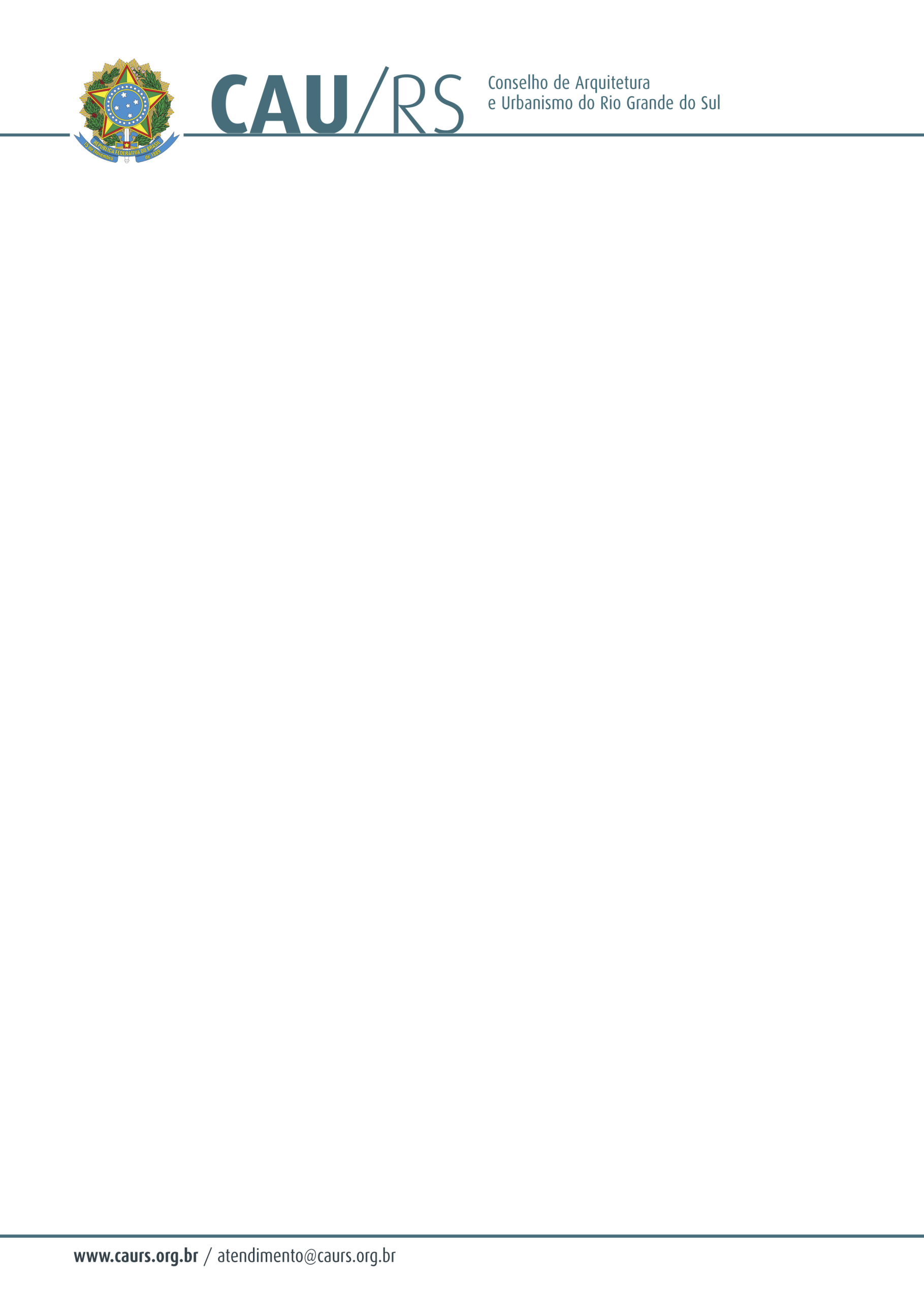 DELIBERAÇÃO DA COMISSÃO DE FINANÇAS DO CAU/RS Nº 41/2012,DE 27 DE NOVEMBRO DE 2012.Aprovou aquisição de Murais e Quadros para o Conselho Arquitetura e Urbanismo do Rio Grande do Sul.A Comissão de Finanças do Conselho de Arquitetura e Urbanismo do Rio Grande do Sul, no uso das suas atribuições legais, reuniu-se no dia 27 de novembro de 2012, analisou e aprovou o processo administrativo nº 144/2012, que trata da aquisição de Murais e Quadros para o CAU/RS, pelo menor valor apresentado.Fausto Henrique SteffenCoordenador da Comissão de Finanças.